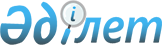 Мәслихаттың 2022 жылғы 29 желтоқсандағы № 203 "Қарасу ауданы Шолақашы ауылдық округінің 2023-2025 жылдарға арналған бюджеті туралы" шешіміне өзгерістер енгізу туралыҚостанай облысы Қарасу ауданы мәслихатының 2023 жылғы 29 қарашадағы № 90 шешімі
      Қарасу аудандық мәслихаты ШЕШІМ ҚАБЫЛДАДЫ:
      1. Мәслихаттың "Қарасу ауданы Шолақашы ауылдық округінің 2023-2025 жылдарға арналған бюджеті туралы" 2022 жылғы 29 желтоқсандағы № 203 шешіміне мынадай өзгерістер енгізілсін:
      "1. Шолақашы ауылдық округінің 2023-2025 жылдарға арналған бюджеті тиісінше осы шешімнің 1, 2 және 3 қосымшаларына сәйкес, оның ішінде 2023 жылға мынадай көлемдерде бекітілсін:
      1) кірістер – 206 453,0 мың теңге, оның iшiнде:
      салықтық түсімдер бойынша –10 452,0 мың теңге;
      салықтық емес түсімдер бойынша – 0,0 теңге;
      негізгі капиталды сатудан түсетін түсімдер бойынша – 0,0 теңге;
      трансферттер түсімі бойынша –196 001,0 мың теңге;
      2) шығындар – 207 591,4 мың теңге;
      3) таза бюджеттiк кредиттеу – 0,0 теңге, оның iшiнде:
      бюджеттiк кредиттер – 0,0 теңге;
      бюджеттiк кредиттердi өтеу – 0,0 теңге;
      4) қаржы активтерімен операциялар бойынша сальдо – 0,0 теңге;
      5) бюджет тапшылығы (профициті) – -1 138,4 мың теңге;
      6) бюджет тапшылығын қаржыландыру (профицитін пайдалану) – 1 138,4 мың теңге.";
      көрсетілген шешімнің 1-қосымшасы осы шешімнің қосымшасына сәйкес жаңа редакцияда жазылсын.
      2. Осы шешім 2023 жылғы 1 қаңтардан бастап қолданысқа енгізіледі. Шолақашы ауылдық округінің 2023 жылға арналған бюджеті
					© 2012. Қазақстан Республикасы Әділет министрлігінің «Қазақстан Республикасының Заңнама және құқықтық ақпарат институты» ШЖҚ РМК
				
      Қарасу аудандық мәслихатының төрағасы 

С. Қажиев
Мәслихаттың2023 жылғы 29 қарашадағы№ 90 шешімінеқосымшаМәслихаттың2022 жылғы 29 желтоқсандағы№ 203 шешіміне1-қосымша
Санаты
Санаты
Санаты
Атауы
Атауы
Сомасы, мың теңге
Сыныбы
Сыныбы
Атауы
Атауы
Сомасы, мың теңге
Кіші сыныбы
Атауы
Атауы
Сомасы, мың теңге
I. Кірістер
I. Кірістер
206453,0
1
Салықтық түсімдер
Салықтық түсімдер
10452,0
01
Табыс салығы
Табыс салығы
2975,0
2
Жеке табыс салығы
Жеке табыс салығы
2975,0
04
Меншікке салынатын салықтар
Меншікке салынатын салықтар
7097,0
1
Мүлікке салынатын салықтар
Мүлікке салынатын салықтар
150,0
3
Жер салығы
Жер салығы
500,0
4
Көлік құралдарына салынатын салық
Көлік құралдарына салынатын салық
6447,0
05
Тауарларға, жұмыстарға және қызметтерге салынатын iшкi салықтар 
Тауарларға, жұмыстарға және қызметтерге салынатын iшкi салықтар 
380,0
3
Табиғи және басқа да ресурстарды пайдаланғаны үшiн түсетiн түсiмдер
Табиғи және басқа да ресурстарды пайдаланғаны үшiн түсетiн түсiмдер
380,0
2
Салықтық емес түсімдер
Салықтық емес түсімдер
0,0
3
Негізгі капиталды сатудан түсетін түсімдер
Негізгі капиталды сатудан түсетін түсімдер
0,0
4
Трансферттердің түсімдері
Трансферттердің түсімдері
196001,0
02
Мемлекеттік басқарудың жоғары тұрған органдарынан түсетін трансферттер
Мемлекеттік басқарудың жоғары тұрған органдарынан түсетін трансферттер
196001,0
3
Аудандардың (облыстық маңызы бар қаланың) бюджетінен трансферттер
Аудандардың (облыстық маңызы бар қаланың) бюджетінен трансферттер
196001,0
Функционалдық топ
Функционалдық топ
Функционалдық топ
Функционалдық топ
Атауы
Сомасы, мың теңге
Кіші функция
Кіші функция
Кіші функция
Атауы
Сомасы, мың теңге
Бюджеттік бағдарламалардың әкімшісі
Бюджеттік бағдарламалардың әкімшісі
Атауы
Сомасы, мың теңге
Бағдарлама
Атауы
Сомасы, мың теңге
II. Шығындар
207591,4
01
Жалпы сипаттағы мемлекеттiк көрсетілетін қызметтер
43425,5
1
Мемлекеттiк басқарудың жалпы функцияларын орындайтын өкiлдi, атқарушы және басқа органдар
43425,5
124
Аудандық маңызы бар қала, ауыл, кент, ауылдық округ әкімінің аппараты
43425,5
001
Аудандық маңызы бар қала, ауыл, кент, ауылдық округ әкімінің қызметін қамтамасыз ету жөніндегі қызметтер
38200,5
022
Мемлекеттік органның күрделі шығыстары
5225,0
07
Тұрғын үй-коммуналдық шаруашылық
1014,9
3
Елді - мекендерді көркейту
1014,9
124
Аудандық маңызы бар қала, ауыл, кент, ауылдық округ әкімінің аппараты
1014,9
009
Елді мекендердің санитариясын қамтамасыз ету
433,5
011
Елді мекендерді абаттандыру мен көгалдандыру
581,4
12
Көлiк және коммуникация
648,0
1
Автомобиль көлiгi
648,0
124
Аудандық маңызы бар қала, ауыл, кент, ауылдық округ әкімінің аппараты
648,0
013
Аудандық маңызы бар қалаларда, ауылдарда, кенттерде, ауылдық округтерде автомобиль жолдарының жұмыс істеуін қамтамасыз ету
648,0
13
Басқалар
162503,0
9
Басқалар
162503,0
124
Аудандық маңызы бар қала, ауыл, кент, ауылдық округ әкімінің аппараты
162503,0
057
"Ауыл-Ел бесігі" жобасы шеңберінде ауылдық елді мекендердегі әлеуметтік және инженерлік инфрақұрылым бойынша іс-шараларды іске асыру
162503,0
III. Таза бюджеттік кредиттеу
0,0
IV. Қаржы активтерімен операциялар бойынша сальдо
0,0
V. Бюджет тапшылығы (профициті)
-1138,4
VI. Бюджет тапшылығын қаржыландыру (профицитін пайдалану)
1138,4
Бюджет қаражаты қалдығының қозғалысы
1138,4
8
Бюджет қаражатының пайдаланылатын қалдықтары
1138,4
01
Бюджет қаражаты қалдықтары
1138,4
1
Бюджет қаражатының бос қалдықтары
1138,4